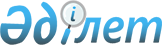 Об организации и проведении работ по идентификации сельскохозяйственных животных по Панфиловскому району
					
			Утративший силу
			
			
		
					Постановление акимата Панфиловского района Алматинской области от 22 сентября 2014 года № 975. Зарегистрировано Департаментом юстиции Алматинской области 14 октября 2014 года № 2867. Утратило силу постановлением акимата Панфиловского района Алматинской области от 03 июня 2015 года № 404      Сноска. Утратило силу постановлением акимата Панфиловского района Алматинской области от 03.06.2015 № 404 (вводится в действие по истечении десяти календарных дней после дня его первого официального опубликования)

      Примечание РЦПИ:

      В тексте документа сохранена пунктуация и орфография оригинала.

      В соответствии с подпунктом 14) пункта 2 статьи 10 Закона Республики Казахстан от 10 июля 2002 года "О ветеринарии", правилами идентификации сельскохозяйственных животных, утвержденными постановлением Правительства Республики Казахстан от 31 декабря 2009 года № 2331 и во исполнение постановления акимата Алматинской области от 26 марта 2014 года № 71 "Об утверждении Плана мероприятий по проведению идентификации сельскохозяйственных животных на территории Алматинской области" акимат Панфиловского района ПОСТАНОВЛЯЕТ:

      1. Организовать и провести работу по идентификации сельскохозяйственных животных по Панфиловскому району согласно приложения.

      2. Государственному учреждению "Отдел ветеринарии Панфиловского района" (Саурамбаев Ергали Нусипбекович), государственному коммунальному предприятию "Ветеринарная станция" с ветеринарными пунктами акимата Панфиловского района" (Умирбаев Ербосын Нурбекович) и акимам сельских округов обеспечить проведение идентификации сельскохозяйственных животных на подведомственной территории.

      3. Контроль за исполнением настоящего постановления возложить на заместителя акима района Курбанова Шухрата Бурхандиновича.

      4. Настоящее постановление вступает в силу со дня государственной регистрации в органах юстиции и вводится в действие по истечении десяти календарных дней после дня его первого официального опубликования.

      


					© 2012. РГП на ПХВ «Институт законодательства и правовой информации Республики Казахстан» Министерства юстиции Республики Казахстан
				
      Аким района

Б. Абдулдаев
Приложение к постановлению акимата Панфиловского района от "22" сентября 2014 года № 975 "Об организации и проведении работ по идентификации сельскохозяйственных животных по Панфиловскому району"№

п/п

Наименование города районного значения, сельских округов

Фактическое количество сельскохозяйственных животных, подлежащих идетификации

(голов)

Фактическое количество сельскохозяйственных животных, подлежащих идетификации

(голов)

Фактическое количество сельскохозяйственных животных, подлежащих идетификации

(голов)

Фактическое количество сельскохозяйственных животных, подлежащих идетификации

(голов)

Фактическое количество сельскохозяйственных животных, подлежащих идетификации

(голов)

Биркование сельскохозяйственных животных с оформлением ветеринарного паспорта

Биркование сельскохозяйственных животных с оформлением ветеринарного паспорта

Внесение результатов идентификации в компьютерную базу данных

Внесение результатов идентификации в компьютерную базу данных

Наименование юридического лица осуществляю щего проведение идентификации

 

Ответственные исполнители месных исполнительных органов

Ответственные исполнители месных исполнительных органов

№

п/п

Наименование города районного значения, сельских округов

Крупный рогатый скот 

Мелкий рогатый скот

Лошади

Верблюды

Свиньи

Дата начала

Дата завершения

Дата начала

Дата завершения

Наименование юридического лица осуществляю щего проведение идентификации

 

Ответственные исполнители месных исполнительных органов

Ответственные исполнители месных исполнительных органов

1

Жаркентский городской округ

1480

1800

62

32

15.10.2014

31.12.2014

15.10.2014

30.12.2014

Государственное коммунальное предприятие "Ветеринарная станция с ветеринарными пунктами" акимата Панфиловского района на праве хозяйственного ведения 

Врачи ветеринарных пунктов Жаркентского городского округа

Врачи ветеринарных пунктов Жаркентского городского округа

2

Баскуншинский сельский округ

1450

7000

256

15.10.2014

31.12.2014

15.10.2014

31.12.2014

Государственное коммунальное предприятие "Ветеринарная станция с ветеринарными пунктами" акимата Панфиловского района на праве хозяйственного ведения 

Врачи ветеринарных пунктов Баскуншйнского сельского округа 

Врачи ветеринарных пунктов Баскуншйнского сельского округа 

3

Пиджимский сельский округ

1630

7000

237

15.10.2014

31.12.2014

15.10.2014

31.12.2014

Государственное коммунальное предприятие "Ветеринарная станция с ветеринарными пунктами" акимата Панфиловского района на праве хозяйственного ведения 

Врачи ветеринарных пунктов Пиджимского сельского округа 

Врачи ветеринарных пунктов Пиджимского сельского округа 

4

Бирликский сельский округ

1530

6400

137

15.10.2014

31.12.2014

15.10.2014

31.12.2014

Государственное коммунальное предприятие "Ветеринарная станция с ветеринарными пунктами" акимата Панфиловского района на праве хозяйственного ведения 

Врачи ветеринарных пунктов Бирликского сельского округа 

Врачи ветеринарных пунктов Бирликского сельского округа 

5

Улкеншыганский округ

1580

5150

150

1

15.10.2014

31.12.2014

15.10.2014

31.12.2014

Государственное коммунальное предприятие "Ветеринарная станция с ветеринарными пунктами" акимата Панфиловского района на праве хозяйственного ведения 

Врачи ветеринарных пунктов Улкеншыганского сельского округа

Врачи ветеринарных пунктов Улкеншыганского сельского округа

6

Жаскентский сельский округ

300

1450

45

15.10.2014

31.12.2014

15.10.2014

31.12.2014

Государственное коммунальное предприятие "Ветеринарная станция с ветеринарными пунктами" акимата Панфиловского района на праве хозяйственного ведения 

Врачи ветеринарных пунктов Жаскентского сельского округа

Врачи ветеринарных пунктов Жаскентского сельского округа

7

Талдынский сельский округ

1480

11000

330

15.10.2014

31.12.2014

15.10.2014

31.12.2014

Государственное коммунальное предприятие "Ветеринарная станция с ветеринарными пунктами" акимата Панфиловского района на праве хозяйственного ведения 

Врачи ветеринарных пунктов Талдйнского сельского округа

Врачи ветеринарных пунктов Талдйнского сельского округа

8

Сарыбельский сельский округ

1630

5650

237

15.10.2014

31.12.2014

15.10.2014

31.12.2014

Государственное коммунальное предприятие "Ветеринарная станция с ветеринарными пунктами" акимата Панфиловского района на праве хозяйственного ведения 

Врачи ветеринарных пунктов Сарыбельского сельского округа

Врачи ветеринарных пунктов Сарыбельского сельского округа

9

Чулакайский сельский округ

1630

5700

170

15.10.2014

31.12.2014

15.10.2014

31.12.2014

Государственное коммунальное предприятие "Ветеринарная станция с ветеринарными пунктами" акимата Панфиловского района на праве хозяйственного ведения 

Врачи ветеринарных пунктов Чулакайского сельского округа

Врачи ветеринарных пунктов Чулакайского сельского округа

10

Ушаральский сельский округ

2620

7800

400

15.10.2014

31.12.2014

15.10.2014

31.12.2014

Государственное коммунальное предприятие "Ветеринарная станция с ветеринарными пунктами" акимата Панфиловского района на праве хозяйственного ведения 

Врачи ветеринарных пунктов Ушаральского сельского округа

Врачи ветеринарных пунктов Ушаральского сельского округа

11

Коктальский сельский округ

3320

11300

260

4

12

15.10.2014

31.12.2014

15.10.2014

31.12.2014

Государственное коммунальное предприятие "Ветеринарная станция с ветеринарными пунктами" акимата Панфиловского района на праве хозяйственного ведения 

Врачи ветеринарных пунктов Коктальского сельского округа

Врачи ветеринарных пунктов Коктальского сельского округа

12

Улкенагашский сельский округ

1100

7850

220

15.10.2014

31.12.2014

15.10.2014

31.12.2014

Государственное коммунальное предприятие "Ветеринарная станция с ветеринарными пунктами" акимата Панфиловского района на праве хозяйственного ведения 

Врачи ветеринарных пунктов Улкенагашского сельского округа

Врачи ветеринарных пунктов Улкенагашского сельского округа

13

Айдарлинский сельский округ

1400

7600

130

15.10.2014

31.12.2014

15.10.2014

31.12.2014

Государственное коммунальное предприятие "Ветеринарная станция с ветеринарными пунктами" акимата Панфиловского района на праве хозяйственного ведения 

Врачи ветеринарных пунктов Айдарлинского сельского округа

Врачи ветеринарных пунктов Айдарлинского сельского округа

14

Коныроленский сельский округ

2050

16200

310

21

15.10.2014

31.12.2014

15.10.2014

31.12.2014

Государственное коммунальное предприятие "Ветеринарная станция с ветеринарными пунктами" акимата Панфиловского района на праве хозяйственного ведения 

Врачи ветеринарных пунктов Коныроленского сельского округа

Врачи ветеринарных пунктов Коныроленского сельского округа

Итого

23200

101900

2944

26

44

Государственное коммунальное предприятие "Ветеринарная станция с ветеринарными пунктами" акимата Панфиловского района на праве хозяйственного ведения 

